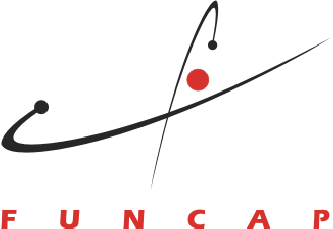 Obs.: Anexar histórico escolar oficial da pós-graduação.____________________________             _________________________________              Local / Data                                           Assinatura do Coordenador do CursoObs.: Anexar a última versão da tese ou dissertação.____________________________             _________________________________               Local / Data                                                        Assinatura do Bolsista_______________________________            ______________________________                 Local / Data                                              Assinatura do Prof. Orientador    ;   RELATÓRIO ANUALANO: 1. IDENTIFICAÇÃO Nome do Bolsista Nome do Curso de pós-graduação Nome do Centro/Faculdade Mês/Ano de Início do Curso                                                                         Mês/Ano do Início da Bolsa Nome do Coordenador do Curso Nome do Professor Orientador do Bolsista 2. ATIVIDADES ACADÊMICAS Total de Créditos Exigidos para  Obtenção do Título 64 Total de Créditos Cursados no Semestre Atual Total de Créditos Cursados em Semestres Anteriores Total de Créditos a Serem CursadosDisciplinas e/ou AtividadesCursadas no SemestreCréditosTeóricosCréditosPráticosConceitosObtidos 3. DESENVOLVIMENTO DO PROJETO DE TESE OU DISSERTAÇÃO3.1.  Situação Atual(    )  Não ingressou ainda nessa atividade.(    )  Realiza estudos preliminares para elaboração do projeto de tese ou dissertação.(    )  Está desenvolvendo o projeto de tese ou dissertação.(    )  Está elaborando o relatório final (ou a redação) da tese ou dissertação.(    ) Terminou o trabalho de tese ou dissertação e está aguardando a defesa.3.2. 	Síntese do desenvolvimento da tese ou dissertação até o presente semestre (se o espaço for insuficiente, utilize o verso da folha).PARECER DO PROFESSOR ORIENTADOR  ParecerENDEREÇO PARA DEVOLUÇÃOFUNCAP :: Fundação Cearense de Apoio ao Desenvolvimento Científico e Tecnológico 
Av. Oliveira Paiva, 941, Fortaleza/CE - Fax - 3275-7862 
Tel: (85) 3101-2170 / 3101-2172 / 3101-2173 /3101-2179 
Site: www.funcap.ce.gov.br - Email: funcap@funcap.ce.gov.br